Publicado en Madrid el 27/01/2022 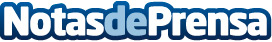 El Consorcio Passivhaus se compromete con el Día Mundial por la Reducción de la Huella de CarbonoEntre el 10 y el 20% de la huella que un edificio tendrá en toda su vida se emite sobre todo en la fase de construcción, demolición y cadena de suministro. Las empresas que forman parte del Consorcio Passivhaus, líder en construcción consciente, llevan a cabo medidas para calcularla y así poder descarbonizar.	Usar materiales amables con el medio ambiente, minimizar residuos, aplicar DAPs o aprovechar las condiciones climáticas son algunas las medidas que empresas comprometidas llevan a caboDatos de contacto:MJVacas616078204Nota de prensa publicada en: https://www.notasdeprensa.es/el-consorcio-passivhaus-se-compromete-con-el Categorias: Nacional Innovación Tecnológica Construcción y Materiales Arquitectura http://www.notasdeprensa.es